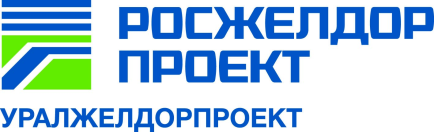 АО «Росжелдорпроект»Екатеринбургский проектно-изыскательский институт «Уралжелдорпроект» - филиал АО «Росжелдорпроект»г. Екатеринбург, 2016ВведениеПроект планировки территории и проект межевания территории разработан на основании постановления Администрации Артемовского городского округа №826-ПА от 22.07.2016г. о подготовке проекта планировки территории и проекта межевания территории с градостроительным планом земельного участка для размещения объекта инфраструктуры железнодорожного транспорта общего пользования «Центр эксплуатации и обслуживания газомоторных локомотивов»; и Технического задания на разработку документации по планировке территории, утвержденного начальником Сверд ДКС ДКСС ОАО «РЖД» от 22.07.2016г.В административном отношении участок работ находится в северо-восточной части  г. Артемовский Свердловской области. Ограничен улицей Щорса и северной горловиной  ст. Егоршино, свободен от застройки. Граничит: на севере – с муниципальным образованием Алапаевское; на востоке – с Ирбитским муниципальным образованием; на юге – с городским округом Сухой Лог; на юго-западе – с Асбестовским городским округом; на западе – с Режевским городским округом.Общая площадь  проектируемых  земельных участков 566498кв.м. = 57 га. На ней планируется расположение двух автомобильных заездов на территорию предприятия и ограждение забором длиной по периметру 2,4 км. Площадь переустраиваемой автомобильной дороги составляет 0,034 км2.При утверждении проекта планировки требуется внести изменения в правила землепользования и застройки Артемовского городского округа применительно к территории города Артемовского утвержденные Решение Думы от 27.12.2012 № 227, а также в правила землепользования и застройки Артемовского городского округа применительно к территории вне населенных пунктов утвержденные Решение Думы от 26.02.2015 № 615.Планировочные решения приняты с учетом путевого развития, проездов и автомобильных и железных дорог. Здания и сооружения посажены в границах отвода земли.Размещение зданий, позиции реостатных испытаний и площадки дегазации, экипировки и хранения СПГ решено согласно технологическим заданиям и с учетом габаритов приближения строений к железной дороге, а также проектируемой дороги и водоотводных устройств.На площадке проектирования планируется расположение двух автомобильных заездов на территорию предприятия с западной и восточной стороны.Основные технико-экономические показатели по реконструкции ремонтного локомотивного депо Артемовский с целью организации центра эксплуатации и обслуживания газомоторных локомотивов приведены в таблицеОсновные технико-экономические показателиВ состав проектируемого комплекса входят:- проходная на территорию предприятия;- позицией реостатных испытаний;- площадка дегазации, экипировки и хранения сжиженного природного газа (далее – СПГ);- центр эксплуатации и обслуживания газомоторных локомотивов.Площадка дегазации, экипировки и хранения СПГ (далее - площадка ДЭХ) организована с учетом применения емкостей СПГ, автоцистерн или изотермических контейнеров, отвечающих требованиям к двухоболочечным резервуарам СПГ.Обеспечение площадки ДЭХ СПГ предлагается производить автомобильным транспортом в автоцистернах, предназначенных для перевозки СПГ. Возможен вариант поставки СПГ железнодорожным транспортом  в изотермических контейнерах.Предполагается использовать в качестве доставки автомобильную цистерну, полуприцеп-цистерну производства «Уралкриомаш»  модель КЦМ-35/6.Расположение места проверки на герметичность выбрано с учетом требований «Правил безопасности и порядка ликвидации аварийной ситуации с опасными грузами при перевозке их по железным дорогам» ЦМ-407 от 25.11.2006 г. согласно аварийной карточке №204 (выдержаны расстояния до площадки - 300 м от мукомольного завода и 300 м от частной жилой застройки г. Артемовский). К площадке дегазации проложены железнодорожный путь и автомобильная дорога с двумя заездами. На площадке дегазации предусмотрено ровное покрытие для проезда автомобилей и освещение согласно норм. Слив СПГ из криогенной емкости газотурбовоза производится в криогенные емкости условно «грязного» СПГ суммарным объемом 80 м3. После сбора условно «грязного»  СПГ его отправляют на утилизацию.Предлагается два варианта утилизации условно «грязного»  СПГ:- реализация сжиженного природного газа (СПГ) для дальнейшей переработки;- регазификация СПГ и подготовка природного газа (ПГ) для подачи в сети газоснабжения.Состав площадки дегазации На площадке дегазации, экипировки и хранения СПГ  предусматриваются следующие технологические процессы:- слив СПГ из автоцистерн;- хранение условно «чистого»  СПГ;- заправка газотурбовоза СПГ;- слив и хранение условно «грязного»  СПГ;- утилизация СПГ;- подготовка инертного газа для управления крановыми узлами и продувки.Площадка дегазации, экипировки и хранения СПГ открытого типа с габаритными размерами ориентировочно 60 х 45 м, включает в себя следующие технологические объекты:- позиция слива-налива СПГ;- позиция технологического оборудования; - позиция газотурбовоза.Позиция слива-налива СПГ рассчитана на единовременное размещение одной автоцистерны,  предназначенной для экипировки СПГ.  На позиции технологического оборудования размещаются:- блок хранения СПГ (криогенные резервуары); - модульная азотная станция; - блок атмосферных испарителей СПГ.- система газосброса (свечное устройство);- трубопроводная обвязка оборудования;- технологическое оборудование для регазификация СПГ и  подготовки природного газа для подачи в сети газоснабжения.Площадка реостатных испытаний на одну позициюДля проведения реостатных испытаний газотурбрвоза  (типа ГТ1h) после ремонта, предлагается установить комплекс для реостатных испытаний жидкостный реостат-контейнер с плавным регулированием мощности разработки ОАО «ВНИИЖТ».На реостате выполняется проверка работы и настройка  электрооборудования газотурбовоза и проверка работы всех систем; формируется электронный журнал испытаний. Реостат также может быть использован для испытаний любых типов тепловозов, за счет  включения необходимого количества пластин (электродов).Полные реостатные испытания проводятся при выпуске локомотива из текущих ремонтов в объеме ТР-3, ТР-2.Цель полных реостатных испытаний: - на первом этапе (обкаточном) взаимная приработка деталей, окончательная обкатка регулируемых узлов, электрического оборудования и вспомогательных агрегатов, а также устранение мелких недоделок монтажа. - на втором этапе (сдаточном) – сверка параметров оборудования при работе на максимальной нагрузке с заданными параметрами, а также сдача отремонтированного локомотива,  полностью укомплектованного, отрегулированного и проверенного в работе на всех режимах приемщику локомотивов.Центр эксплуатации и обслуживания газомоторных локомотивовЦентр эксплуатации и обслуживания газомоторных локомотивов планируется из двух частей: - стойловой части на два ж.-д. пути, (рисунок 10), первый ж.-д. путь для снятия и установки газобаллонного оборудования газотурбовоза; второй ж.-д. путь для погрузки, выгрузки снятого оборудования и запасных частей в грузовые вагоны или автотранспорт;  - двухэтажного служебно-бытового корпуса (АБК), первый этаж - кладовые и служебные помещения. Второй этаж - бытовые помещения.С газотурбовоза снимаются крупные узлы без их разборки (крепеж, соединения) и отправляются в ремонт (на специализированное предприятие) автомобильным или железнодорожным транспортом. Для этого предусмотрен второй железнодорожный путь, который позволяет выполнить погрузку/выгрузку мостовым опорным краном грузоподъемностью 30 тонн в железнодорожный грузовой вагон или кузов грузового автомобиля.При крупно-агрегатном методе на ремонтируемый газотурбовоз привезенные, отремонтированные на специализированном предприятии узлы и агрегаты устанавливают на свое место, ремонтная бригада производит монтаж и соединение оборудования.Крупно-агрегатный метод приводит к значительному повышению производительности труда ремонтных бригад, улучшению качества работ, снижению себестоимости ремонта, исключает непредвиденные задержки, вызываемые различным объемом ремонтных работ, что обеспечивает выпуск локомотивов точно по графику.Примечание: Проект планировки территории и проект межевания территории, с градостроительным планом земельного участка для размещения объекта инфраструктуры железнодорожного транспорта общего пользования «Центр эксплуатации и обслуживания газомоторных локомотивов» в полном составе (Том 1.1, Том 1.2, Том 2) находится в Комитете по архитектуре и градостроительству Артемовского городского округа. Наименование показателяИзмерительВеличина показателя123Вводимая мощность путейкм3375Строительная длина звеньевого путикм1567Полезная длина прие-моотправочных путейм8496Количество путей шт.8Площадь проектируемой автомобильной дорогикм20,033Площадь переустраиваемой автомобильной дорогикм20,034Площадь участка проектированияГа57,0